Райдер кавер-группы “Disco Partizani”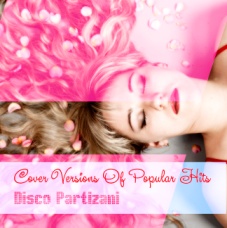 Уважаемые организаторы концертов просим Вас ознакомиться с перечнем необходимого оборудования для обеспечения качественного звучания музыкальной группы на площадке.Обращаем Ваше внимание, что ЛЮБОЙ ПУНКТ МОЖНО ИЗМЕНИТЬ, ЕСЛИ ЗАРАНЕЕ СОГЛАСОВАТЬ ЭТО С ПЕРСОНАЛОМ КОЛЛЕКТИВА!Необходимое оборудование на сцене:1. Стандартная барабанная установка – большой барабан, стойка под малый, два альта, том, стойка Hi-Hat с замком, три стойки для тарелок, педаль, стул (регулируемый по высоте.Коврик под установку или резиновое покрытие!2. Басовая система (усилитель +кабинет): SWR, Gallien Krueger, AMPEG, Trace Elliot, Система должна обеспечивать мощный для данной сцены, не искажённый звук. Примерная мощность не менее 350Вт. Kомбик ставится на высоте 50-70см от пола на подставку, стул или любое возвышение.3. Гитарный комбо — мощностью не менее 60 Вт. Fender Twin, Fender BluesDeluxe и.т.д.Комбик ставится на высоте 50-70см от пола  на подставку, стул или любое возвышение под небольшим наклоном.4. Прочная прямая микрофонная стойка, клавишная одноуровневая стойка (2 штуки), две стойки под гитары, cеть 220В с заземлением; 4 исправные переноски с сетевым фильтром; каждая с пятью евро – розетками.5. МОНИТОРНАЯ СИСТЕМА3 линий мониторов с 1/3 октавными эквалайзерами не хуже dbx 2311-я линия – Соло 1                        1монитор2-я линия – клавиши+гитара      1монитор2-я линия – бас                               1монитор3-я линия – барабаны                   1монитор6. На площадке должен работать звукорежиссер/звукооператор!Необходимое оборудование в зале:Система звукоусиления — необходима аппаратура известных мировых брендов (JBL,NEXO,EV,Dynacord,Martin Audio и т.д.) позволяющая громко и без искажений озвучить данную площадку.Микшерный пульт – мин. 10 каналов,6 AUX Send,2 SUB Group(подгруппы) Цифровой пульт любой модели допускается.***Вся аппаратура должна быть подключена и настроена до приезда музыкантов.Время настройки группы при условии полной готовности со стороны местного персонала – 1 час.Большая просьба не располагать микшерный пульт за сценой.***При невозможности выполнить какой-либо пункт технической заявки, просим заранее связаться с нами! Любой вышеуказанный прибор и  микрофон можно заменить аналогичным (не уступающим по характеристикам).Пожалуйста, отнеситесь с должным вниманием ко всем условиям данного документа.